Torch Writing ContestShare Your Stories with the VNSA Writing Contest!The Virginia Nursing Students Association’s 71st annual conference will take place on Saturday, February 25th, 2023 at James Madison University. This year’s theme is “Nursing = LeaRNing.”VNSA wants to hear what “Nursing = LeaRNing” means to you and how you have demonstrated this concept throughout your nursing school journey.  write an article on a topic of your choice relating to the topic listed on the website and submit it to contactvnsa@gmail.com by 11:59 pm on January 31th, 2023. In your email, please include “Attn: Torch Writing Contest 2023” in the subject line. First place winner will be awarded $50 dollars, free registration to the VNSA 2020 Conference, and will be published in the 2023 VNSA Spring Torch Newsletter. Second place winner will also be published in the 2023 VNSA Spring Torch Newsletter. Please limit submissions to 1,000 words and attach the following form to the submission. We encourage funny and serious essays! Please note that any articles that were written for previous class-related assignments may not be submitted. The winner will be contacted in the last week of January.**Please see the follow page for Application instructions**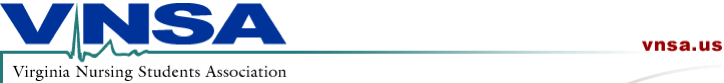 Torch Writing Contest Submission FormName:_______________________________ School: _________________________________ Date: _______________________________ Email: __________________________________ Phone: _____________________________ 	Mailing Address:_______________________________________________________________Self-Bio: (please include a short bio 2-6 sentences about yourself including your year in school and your future goals for nursing) I pledge that my attached submission is my own work, and was not previously used as a class assignment, and I give permission for my writing to be published in the 2023 Spring Torch Newsletter. Signature: Date: